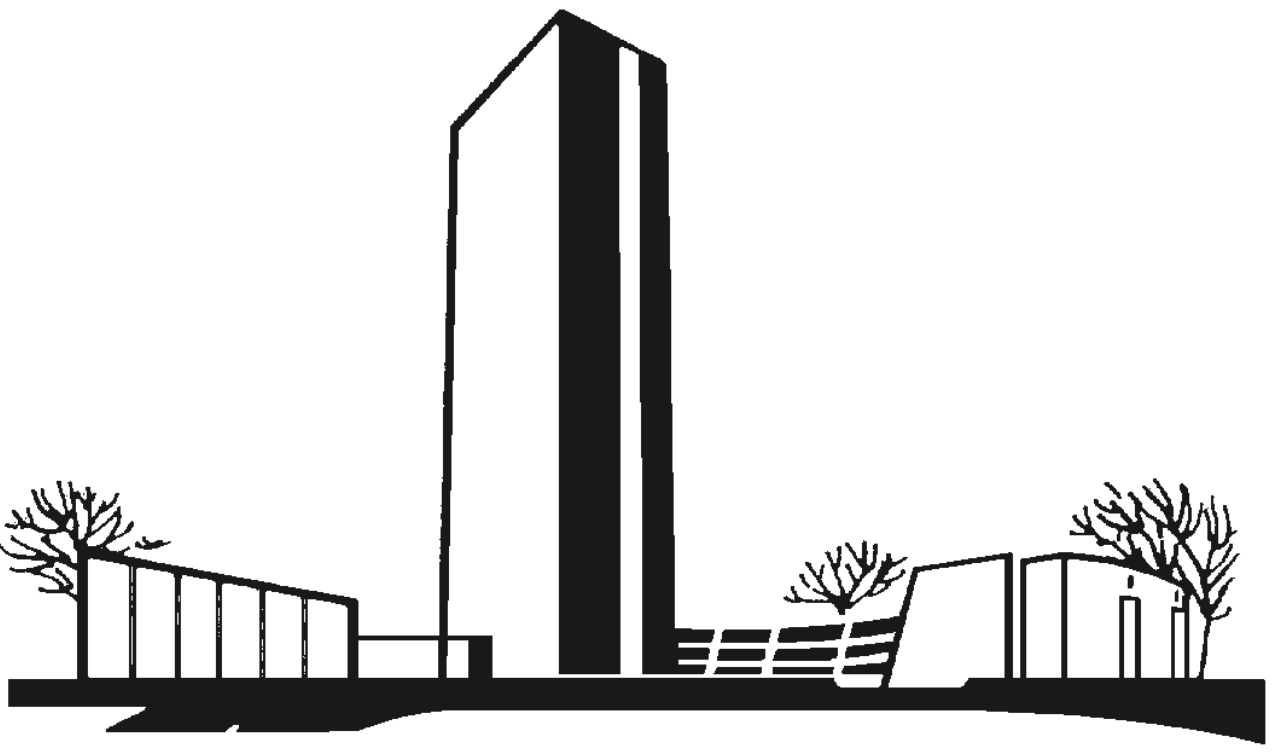 Wenner-Gren FoundationsAPPLICATION FORMWenner-Gren Center Guest Researchers’ ApartmentsThe Wenner-Gren Foundations let apartments to foreign scientists with a PhD degree for a maximum period of two years (minimum 6 months).This application together with your doctoral diploma must be submitted to the Foundations (Reception@swgc.org) prior to or within six months of arrival to Sweden.The waiting list is currently 3 to 24 months (depending on family size). No pets are allowed.This application will only be accepted when all requested information has been filled in.Family name:      First name:      Date of birth (year-mm-dd):      Nationality:      E-mail:      Degrees and professional qualifications:     Date of PhD exam (year-mm-dd):      Professional address in home country:      Host Institution in Sweden:      Name of host in Sweden:      Host’s phone number:      Host’s e-mail:      Research project in Sweden:      Estimated dates for your research in Sweden:      Institution secretary:      Secretary’s e-mail:      Accompanying family members:Full name of partner, date of birth (year-mm-dd):      Children (given name and year of birth):      Please note that it is important to inform us on any change in accompanying family members, to stay in the correct waiting list.Have you lived in Sweden before? Yes No If yes, when?      Have you resided at Wenner-Gren Center Guest Researchers’ Apartments earlier? Yes No If yes, for which period?      Do you live in Sweden now? Yes No If yes, since when?      Date (year-mm-dd):      Signature: ………………………………………………………….